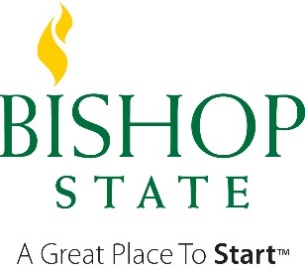 A Member of the Alabama Community College SystemYou reported on your Free Application for Federal Student Aid (FAFSA) that you are an unaccompanied youth who is homeless or are an unaccompanied youth providing for your own living expenses, who is at risk of being homeless. We must have this completed form and any required documentation before we can continue to process your financial aid.______________________________________			_A_______________Student’s Last Name                  First Name                                     MI			Bishop State ID NumberUnaccompanied Homeless Youth: means that, after July 1, 2015, you are living in a homeless situation, as defined by Section 725 of the McKinney-Vento Act, and are not in the physical custody of a parent or guardian.Unaccompanied, Self-supporting Youth at Risk of Homelessness: means that, after July, 2015, you are not in the physical custody of a parent or guardian, you provide for your own living expenses entirely on your own, and are at risk of losing your housing.Homeless: means lacking fixed, regular and adequate housing, which includes living in shelters, motels or cars, or temporarily living with other people because you had nowhere else to go.Unaccompanied: means you are not living in the physical custody of your parent or guardian.Youth: means you are 21 years of age or younger, or you are still enrolled in high school as of the day you sign your FAFSA. Please check the box below beside the description that applies to your situation, attach the appropriate documentation as required, and submit all relevant paperwork to the campus you attend. Option A: Attach Documentation Verifying Homelessness or Risk of Homelessness:Attach documentation from one of the following on letterhead with contact information:A McKinney-Vento School District LiaisonA director or designee of a HUD-funded shelterA director or designee of a RHYA-funded shelterOption B: If you cannot obtain documentation from one of the above officials:Attach a letter explaining your situation, if you have other circumstances that qualify you as an unaccompanied homeless youth or are at risk of homelessness and are not able to get documentation from one of the officials above. The National Center for Homelessness Education at 1-800-308-2145 or online at homeless@serve.org is also available if you have questions.Option C: If you are not homeless and will provide parental information on the FAFSA.I am not homeless and do not qualify as an unaccompanied homeless youth or unaccompanied youth at risk of homelessness.You must correct the information on your FAFSA by providing your parent(s) financial information.You and one of your parents must sign the FAFSA and submit it to the federal processor. All of the information provided on this form and on the Free Application for Federal Student Aid (FAFSA) is true and correct to the best of my knowledge. I understand that if I purposely give false or misleading information on this form, or on the FAFSA, I may be subject to a fine, a prison sentence, and/or removed from school. Applications that are suspected to contain fraudulent information will not be awarded federal financial aid.______________________________________________________________		____________________Student’s Signature								Dateno electronic signature, must be original